              НЕФТЕЮГАНСКОЕ РАЙОННОЕ МУНИЦИПАЛЬНОЕ ОБЩЕОБРАЗОВАТЕЛЬНОЕ БЮДЖЕТНОЕ УЧРЕЖДЕНИЕ«СИНГАПАЙСКАЯ СРЕДНЯЯ ОБЩЕОБРАЗОВАТЕЛЬНАЯ ШКОЛА»ПРИКАЗ23.04.2024 г.                                                                                                        №_155_п. СингапайОб организации работы оздоровительного лагеря с дневным пребыванием детей, совместно с автономной  некоммерческой организацией                                        АНО «Приют для животных «Верный друг»               в период летних   каникул (с 31.07.2024г.  по 23.08.2024г.)      Руководствуясь постановлением Правительства Ханты-Мансийского автономного округа-Югры от 27.01.2010г. № 21-п «О порядке организации отдыха и оздоровления детей, проживающих в Ханты-Мансийском автономном округе-Югре», во исполнение муниципальной программы «Образование 21 века на 2019 – 2024 годы и на период до 2030 года», приказа директора Департамента образования № 238-0 от 06.03.2024г. «Об организации работы оздоровительных лагерей с дневным пребыванием детей в период летних  каникул» с целью организации  летнего  каникулярного отдыха детей,  п р и к а з ы в а ю:1. Организовать оздоровительный лагерь с дневным пребыванием детей в период  летних   каникул с 31.07.2024 г. по 23.08.2024 г.2. Поручить Москалюк Н.А., заместителю директора по ВР, организацию работы оздоровительного лагеря с дневным пребыванием детей в период летних   каникул на базе НРМОБУ «Сингапайская СОШ».3. Назначить Вольман О.А., учителя начальных классов, ответственным за организацию оздоровительного лагеря с дневным пребыванием детей в период  летних     каникул.4. Поручить Вольман О.А., провести проверку документов работников, при приеме оформлении дополнительных соглашений на работу в оздоровительном лагере с дневным пребыванием детей в период летних  каникул на наличие (отсутствия) судимости и (или) факта уголовного преследования.5. Поручить Кайгородовой А.С., специалисту по охране труда, обеспечить Вольман О.А.,  пакетом документов согласно номенклатуре по охране труда и технике безопасности в срок до 20.07.2024 г.6. Поручить Кайгородовой А.С., специалисту по охране труда, подготовку помещений  задействованных в лагере, в соответствии с требованиями охраны труда и нормами СанПиНа. 7. Поручить Трифановой Е.В., медицинской сестре:7.1. подготовить медицинский кабинет для обслуживания воспитанников оздоровительного лагеря с дневным пребыванием детей в период летних   каникул; обеспечить соответствие санитарно – эпидемиологическим требованиям санитарно – технического состояния пищеблоков; обеспечить наличие сопроводительных документов, удостоверяющих качество и безопасность пищевых продуктов, поступающих на пищеблоки и соответствие их гигиеническим требованиям,  предъявляемым  к продовольственному сырью и пищевым продуктам.7.2. Организовать два раза в день фильтр с обязательной термометрией с использованием бесконтактных термометров среди детей и сотрудников с целью своевременного выявления изоляции   детей и взрослых с признаками респираторных заболеваний и повышенной температурой с обязательной фиксацией в журнале.8. Поручить Фейзиевой Н.Ф., юрисконсульту, контроль за прохождение медицинского осмотра сотрудников лагеря, организацию страхования воспитанников и организацию гигиенической подготовки сотрудников лагеря.9.  Назначить воспитателей отряда ответственными за соблюдение воспитанниками питьевого режима в лагере.   10. Киселёвой Э.О., секретарю руководителя образовательного учреждения, ознакомить сотрудников с данным приказом под роспись. 11. Контроль за исполнением данного приказа оставляю за собой 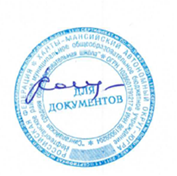 Директор школы                                                                  Коновалова  Л.В.